Prism PlayName: ____________________________________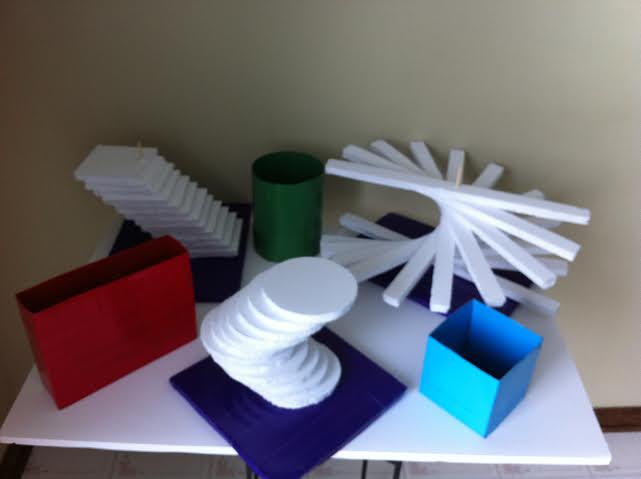 In this activity we will:Explore the relationship between the AREA and the VOLUME of Prisms.Learn how to calculate the volume of unique shapes using CAVALIERI’S PRINCIPLE.Materials:Various prism shaped containersVarious unique shapes to be calculatedBag of riceRulersCalculatorSome things we need to know:What is AREA?____________________________________________________________________________________________________________________________________________________________What is VOLUME?____________________________________________________________________________________________________________________________________________________________First let’s take a look at our normal prisms.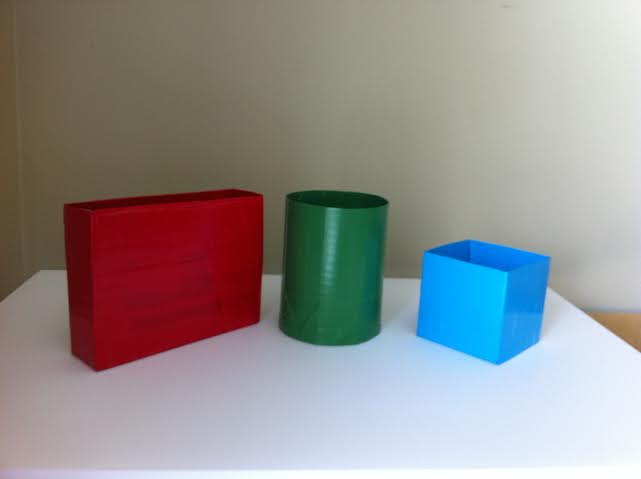 Can you guess if the volume of these prisms are greater than, less than or equal to each other?Let’s call the prisms by their color: BLUE, GREEN and RED.In the lines below fill in the names of the prisms according to the order you think they belong and in the circles provided put  > , <  or  =.___________________________________________________________________________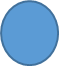 Now let’s take a look at our unique shapes.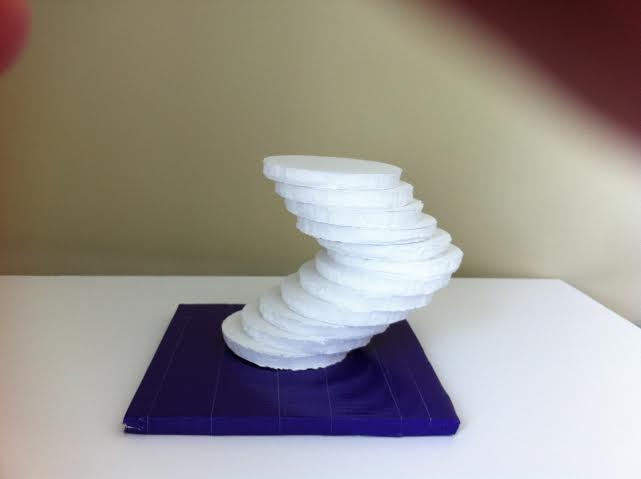 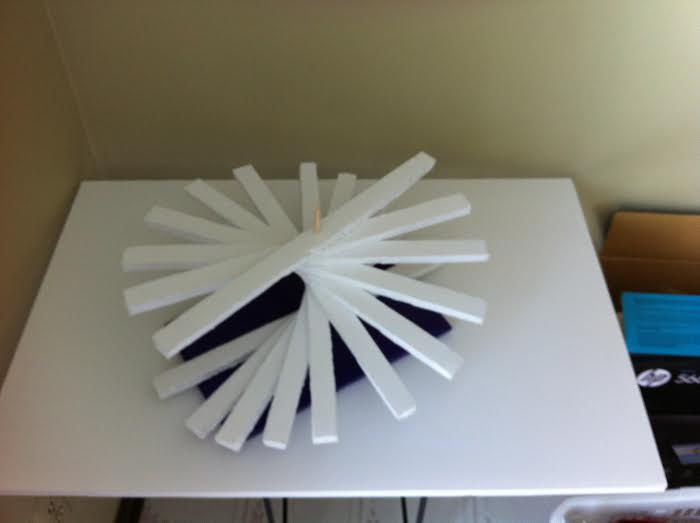 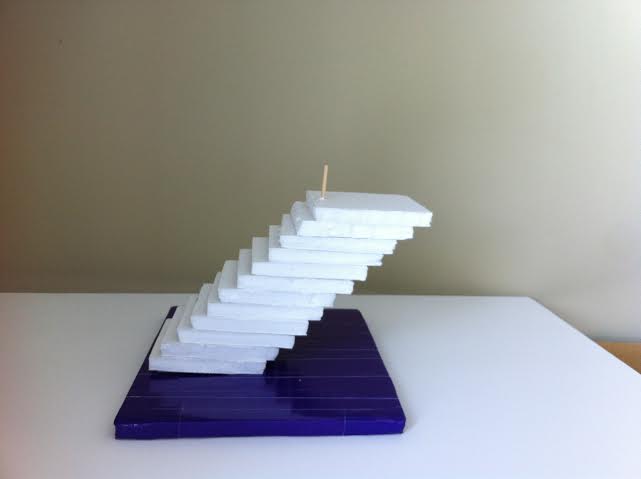                                   CURVE		           SPIRAL		               OBLIQUECan you guess if the volume of these shapes are greater than, less than or equal to each other?Let’s call the shapes: CURVE, SPIRAL and OBLIQUE.In the lines below fill in the names of the shapes according to the order you think they belong and in the circles provided put  > , <  or  =.___________________________________________________________________________Since the VOLUME of a shape can be represented by how much it takes to fill in the space let’s see how much rice can fit in our prisms.Is it what you thought it would be?Let’s solve the problem mathematically.First we find the AREA of the base of the prisms:BLUE				GREEN			    REDA =_____________in²		A =_______________in²	        A =_______________in²Now we find the height:BLUE				GREEN			    REDh =_____________in		h =_______________in	        h =_______________inGENERAL PRISM	V = Bh            Where		B = the area of the baseWhat did we get for our VOLUMES?BLUE				       GREEN				    REDV = Bh =_____________in³	       V = Bh =_______________in³	   V = Bh_______________in³This proves mathematically what we saw with the rice.What do we notice about the AREA and the HEIGHT of the two equal prisms?Even though two totally different shapes, they have the same HEIGHT and their bases have the same AREA. This results in the prisms having the same VOLUME.Bonaventura Cavalieri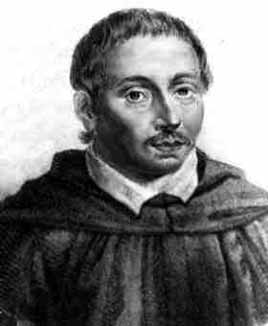 Italian Mathematician         1598 - 1647CAVALIERI’S PRINCIPLEIf in two solids of equal attitude the sections made by planes parallel to and at the same distance from their respective bases are always equal, then the volumes of the two solids are equal.  This is what we have shown in the case of the RED and GREEN prisms.How does this help us find the VOLUME of our other shapes?Cavalieri’s Principle can also be used as a method of finding the volume of any solid for which cross-sections between parallel planes have equal areas.  This includes, but is not limited to cylinders and prisms.What is a cross-section?____________________________________________________________________________________________________________________________________________________________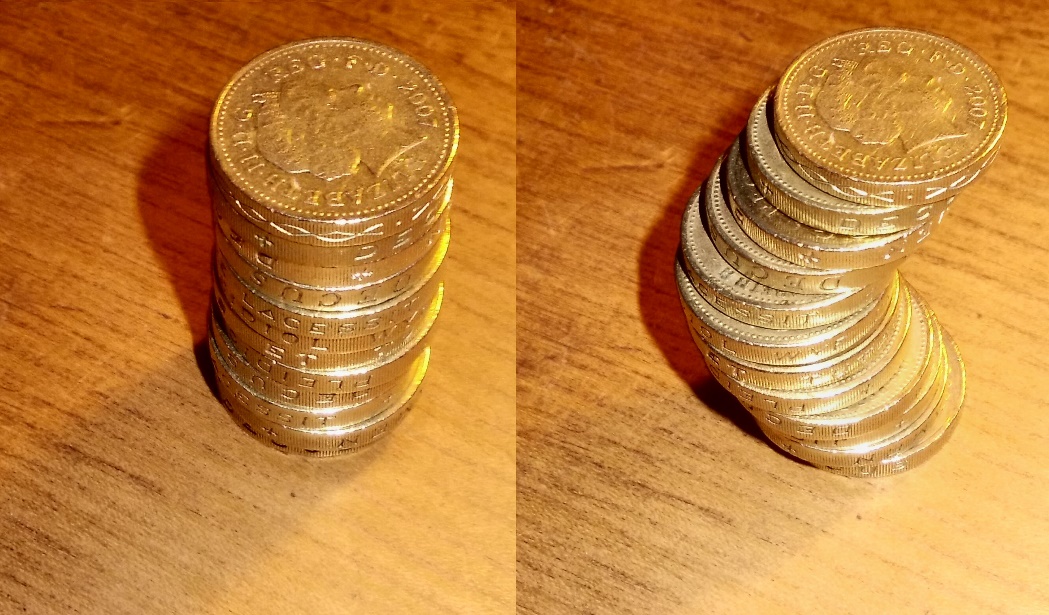 Since all of our unique shapes are between two parallel planes we can treat them as a prism and taking a cross-section of each and measuring the AREA of that cross-section and multiplying it by the height of our shape we can measure the VOLUME.First let’s find the AREA of the cross-section:CURVE			SPIRAL			    OBLIQUEA =_____________in²		A =_______________in²	        A =_______________in²CURVE			SPIRAL			    OBLIQUEh =_____________in		h =_______________in	        h =_______________inCURVE			 SPIRAL			    OBLIQUEV = Bh =____________in³	   V = Bh =_____________in³	       V = Bh_____________in³Is it what you thought it would be?